26 марта 2019 года в мультимедийном пресс-центре МИА «Россия сегодня» в Крыму Крымстатом проведена пресс-коференция «Крымская весна 2019. Статистика, факты, цифры.». Спикер – руководитель  Управления Федеральной службы государственной статистики по Республике Крым и г. Севастополю Ольга Ивановна Балдина.В мероприятии приняли участие представители телерадиокомпаний, информационных агентств, а также печатных изданий:На мероприятии был презентован статистический сборник "Крымская весна. Развитие Республики Крым и города федерального значения Севастополь в 2014-2018 годах", в котором собрана статистическая информация об итогах пятилетнего пребывания Республики Крым и г. Севастополя в составе Российской Федерации.В рамках презентации сборника были представлены статистические показатели, характеризующие в динамике социально-экономическое развитие двух субъектов федерации, расположенных на территории полуострова.Представляем вашему вниманию пресс-релиз к пресс-конференции: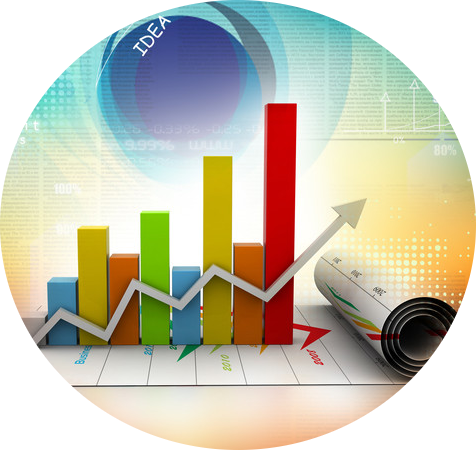 Численность постоянного населения по состоянию на            1 января 2019 г. составила 1911,8 тыс. человек и по сравнению с 2014 г. увеличилась на 20,4 тыс. человек (или на 1,1%).Из года в год растет ожидаемая продолжительность жизни жителей республики; за 2017 г. величина этого показателя составила 72 года; мужчин - 67,1 лет, а женщин - 76,6 лет.Среднедушевые денежные доходы населения в 2018 г. (по оценке) сложились в сумме 22,2 тыс. рублей. На протяжении пяти лет наблюдается стабильный рост среднедушевых денежных доходов населения; в среднем за год показатель рос на 19,9%.С 2015 по 2017 гг. удельный вес численности населения с денежными доходами ниже величины прожиточного минимума по Республике Крым снизился с 23,1% до 19,1% (на 4,0 п.п.). На конец 2017 г. об образовательной деятельности в секторе дошкольного образования заявили 527 организаций Республики Крым. Среди их числа: 416 - дошкольные и 83 - общеобразовательные организации, где функционируют модульные детские сады или отдельные группы, работающие по программам дошкольного образования, присмотру и уходу за детьми.Оборот розничной торговли на душу населения в 2018 г. по сравнению с 2014 г. увеличился на 54944 руб. или на 69,5%. В среднем показатель ежегодно увеличивался на 14,1%. Валовой региональный продукт за период с 2014 по 2017 гг. рос в среднем на 6,2% за год. ВРП по итогам 2017 г. по сравнению с 2016 г. вырос на 4,0% и оценивается в 359,1 млрд. рублей. С 2014 по 2017 гг. наблюдался стабильный рост показателя ВРП в расчете на душу населения: с 100,5 тыс. рублей до 187,7 тыс. рублей (в 1,9 раза).В течение 5 лет в экономику региона вложено 641,0 млрд. рублей. Капитальные вложения преимущественно осваивались на объектах образования, здравоохранения, по производству и распределению электроэнергии. Сейчас в Республике Крым реализуется 184 инвестиционных проекта с заявленным объемом инвестиций более 156 млрд. рублей.Начиная с 2014 г. среднегодовой темп роста промышленного производства составил 113,4%.С 2014 по 2018 гг.  введено в эксплуатацию 2,8 млн. м2 общей площади жилых домов. Организациями всех форм собственности и населением за 5 лет введено 27 тыс. новых квартир. Численность постоянного населения г. Севастополя по состоянию на 1 января 2019 г. составила 443,2 тыс. человек и по сравнению с 2014 г. увеличилась на 49,9 тыс. человек (или на 12,7%).Из года в год растет ожидаемая продолжительность жизни жителей республики; за 2017 г. величина этого показателя составила 73,4 лет; мужчин – 68,48 лет, а женщин – 78,02 лет.Среднедушевые денежные доходы населения в 2018 г. (по оценке) сложились в сумме 26,8 тыс. рублей. На протяжении пяти лет наблюдается стабильный рост среднедушевых денежных доходов населения, в среднем за год среднедушевые денежные доходы населения росли на 16,4%.С 2015 по 2017 гг. удельный вес численности населения с денежными доходами ниже величины прожиточного минимума по г. Севастополю снизился с 15,1% до 13,9% (на 1,2 п.п.).На конец 2017 г. об образовательной деятельности в секторе образования заявили  157 организаций г. Севастополя. Из них:  91 - дошкольные и 66 - общеобразовательные организации.  Оборот розничной торговли на душу населения в 2018 г. увеличился по сравнению с 2014 г. на 60331 рублей или на 66,7%. В среднем показатель ежегодно увеличивался на 15,4%. Валовой региональный продукт за период с 2014 по 2017 гг. рос в среднем на 4,8% за год. ВРП за 2017 г. вырос на 2,2% по сравнению с 2016 г. и оценивается в 71,4 млрд. рублей. С 2014 по 2017 гг. наблюдается стабильный рост показателя ВРП в расчете на душу населения: с 78,0 тыс. рублей до 165,0 тыс. рублей (в 2,1 раза).В течение 5 лет в экономику региона вложено 118,5 млрд. рублей. Капитальные вложения преимущественно осваивались в сфере промышленности, а также на объектах государственного управления и обеспечения военной безопасности, социального обеспечения.Начиная с 2014 г. среднегодовой темп роста промышленного производства составил 148,0%.С 2014 по 2018 гг.  введено в эксплуатацию 1037,1 тыс. м2 общей площади жилых домов. Только за 2018 г. введено в действие 1113 зданий, из них 1066 зданий (95,8%) жилого назначения; организациями всех форм собственности и населением построена 2,7 тыс. новая квартира.Обращаем Ваше внимание, что представленные данные 
предварительные и в дальнейшем могут быть уточнены.© При использовании материала ссылка на Крымстат обязательна.КИА, Крымские известия, Крымская газета, Комсомольская Правда, телеканал ФМ, РИА Новости КрымСельский труженик 